Panasonic verteilt Weihnachtsgeschenke: Cashback Plus-Aktion mit zusätzlicher Chance auf 100% PreisrückerstattungBeim Kauf eines Panasonic TVs oder Soundbar-Systems im Aktionszeitraum erhalten Kundinnen und Kunden bis zu 500 Euro Direkt-Cashback
PRESSEINFORMATION
Nr. 023/FY 2022, September 2022Diesen Pressetext und die Pressefotos (downloadfähig mit 300 dpi) finden Sie im Internet unter www.panasonic.com/de/presseHamburg, September 2022 – Die diesjährige Weihnachtszeit beginnt am 1. Oktober 2022 und endet am 8. Januar 2023 – zumindest, wenn es nach Panasonic geht. Kundinnen und Kunden in Deutschland und Österreich erhalten in diesem Zeitraum beim Kauf eines aktuellen Panasonic OLED-oder LCD-TVs beziehungsweise einer Panasonic Soundbar bis zu 500 Euro zurück. Die Auszahlung des Rückerstattungsbetrages im Rahmen dieser sogenannten Cashback Plus-Aktion erfolgt im stationären Fachhandelsgeschäft bequem unmittelbar beim Kaufprozess an der Kasse oder beim Kauf über den Online-Shop eines teilnehmenden Händlers im Warenkorb. Zusätzlich erhöht Panasonic bei jeder 100. Registrierung eines im Rahmen der Aktion gekauften Fernsehers den Cashback-Anteil auf 100% – der oder die Glückliche erhält das Gerät also geschenkt. 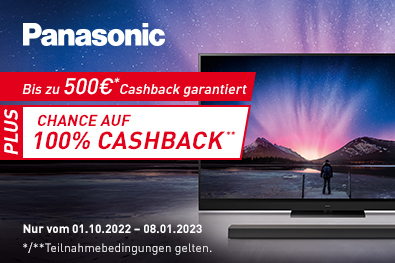 Die Cashback Plus-Aktion ist eine gute Gelegenheit, die hochwertigen Panasonic Produkte zu einem noch attraktiveren Preis oder mit etwas Glück sogar komplett gratis zu erwerben. Als einer der führenden Hersteller von Unterhaltungselektronik weltweit steht Panasonic gerade im TV-Bereich für innovative und qualitativ hochwertige Produkte. Das hervorragende Preis-/Leistungsverhältnis wird durch die komfortable Direkt-Cashback-Aktion für mehr als drei Monate noch besser. Interessierte finden die kompletten Teilnahmebedingungen, eine Liste der inkludierten TV- und Soundbar-Modelle sowie der teilnehmenden Händler unter www.panasonic.de/CASHBACKPLUS. Auf der Website ist auch die Registrierung für die zusätzliche Chance auf 100% Cashback möglich.Über Panasonic:Als weltweit führendes Unternehmen in der Entwicklung innovativer Technologien und Lösungen für eine Vielzahl von Anwendungen in den Bereichen Consumer Electronics, Housing, Automotive, Industry, Communications und Energy hat die Panasonic Group am 1. April 2022 auf ein operatives Unternehmenssystem umgestellt, wobei die Panasonic Holdings Corporation als Holdinggesellschaft fungiert und acht Unternehmen unter ihrem Dach positioniert sind. Die 1918 gegründete Gruppe setzt sich für das Wohlergehen der Menschen und der Gesellschaft ein und führt ihre Geschäfte auf der Grundlage von Gründungsprinzipien, um neue Werte zu schaffen und nachhaltige Lösungen für die Welt von heute anzubieten. Die Gruppe erzielte in dem am 31. März 2022 zu Ende gegangenen Geschäftsjahr einen konsolidierten Nettoumsatz von 56,40 Milliarden Euro (7.388,8 Milliarden Yen). Die Panasonic Group hat sich der Verbesserung des Wohlbefindens der Menschen verschrieben und bietet dafür hochwertige Produkte und Dienstleistungen an.Um mehr über die Panasonic Gruppe zu erfahren, besuchen Sie bitte: https://holdings.panasonic/global/ 
Weitere Informationen:Panasonic Deutschlandeine Division der Panasonic Marketing Europe GmbHWinsbergring 1522525 HamburgAnsprechpartner für Presseanfragen:
Michael Langbehn
Tel.: 040 / 8549-0 
E-Mail: presse.kontakt@eu.panasonic.com 